PRACOVNÝ LISTOpakovanie  Krajiny  mierného  podnebného  pásma – subtropická krajina, stepi , lesy (listnaté, zmiešané,ihličnaté) Prečítaj si text:Subtropické pásmo  sa nachádza medzi oblasťami s tropickým podnebím a oblasťami s miernym podnebím.Nachádza sa v prímorských oblastiach. Vo vnútrozemí kontinentov sa na tých na tých istých rovnobežkách rozprestierajú stepi, púšte a polopúšte. Subtropické podnebie sa vyznačuje veľkými teplotnými a zrážkovými rozdielmi medzi ročnými obdobiami. Patria tu oblasti Stredozemného mora, Kalifornie, južnej Afriky a južnej Austrálie. Pre tieto oblasti sú typické horúce, suché letá a daždivé  zimy.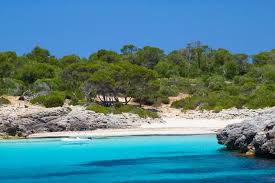 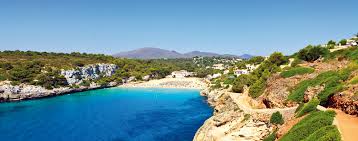 Stepi sú krajiny s trávnatým porastom, ktoré sa rozprestierajú medzi púšťami   a lesmi mierneho pásma.Spadne tu  málo zrážok, ktoré nestačia na rast stromov. Na stepiach sú úrodné pôdy černozeme.Stepi sa v Severnej Amerike nazývajú prérie a v Južnej Amerike pampy.Žijú tu hraboše, sysle, zajace, bažanty a plazy.Mnohé územia boli tiež premenené na poľnohospodársku pôdu. Pestuje sa tu najmä pšenica. 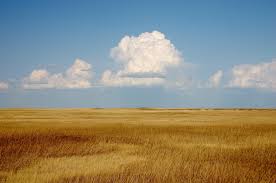 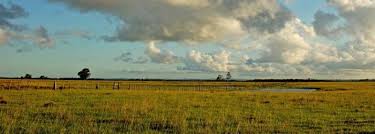  Väčšina  lesov mierneho pásma rastie na severnej pologuli. Je to široký pás lesov, ktorý sa tiahne cez Severnú Ameriky, Európu a Áziu. V teplejších (južnejších) oblastiach ich tvoria lesy listnaté a v chladnejších (severnejších) oblastiach rastú  lesy zmiešané a ihličnaté. V listnatých lesoch rastie dub, buk, hrab, javor, lipa, topoľ a vŕba. Žije tu jeleň, srnka, líška, vlk, divá sviňa, medveď, vtáky. Ihličnatý les na severnej pologuli sa nazýva tajga.  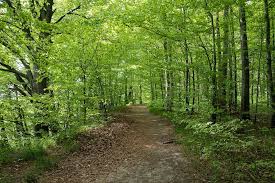 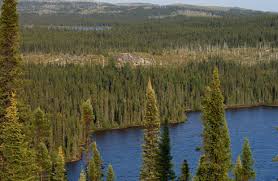  Ľudia svojou činnosťou zmenili najviac pásmo listnatých lesov.                       Tieto oblasti patria k najhustejšie zaľudneným oblastiam sveta.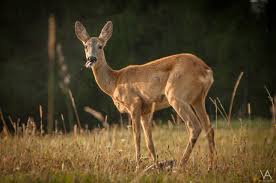 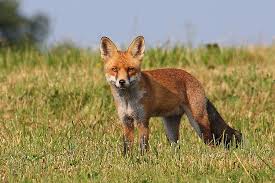 